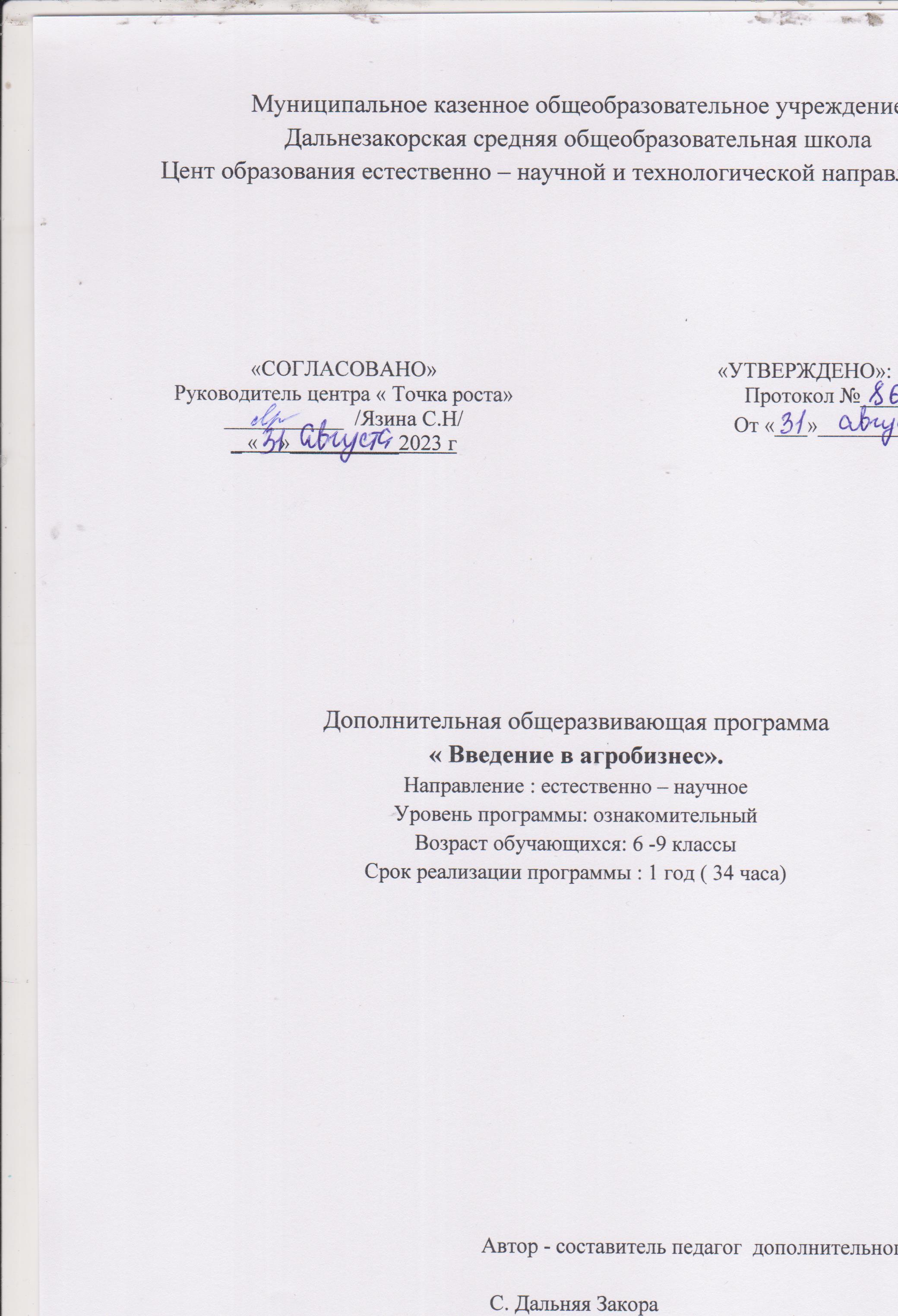 ПОЯСНИТЕЛЬНАЯ ЗАПИСКА Данная рабочая программа кружка «Введение в агробизнес » составлена на основании Примерной программы внеурочной деятельности основного общего образования и имеет общеинтеллектуальную направленность  и разработана для учащихся 6  -9 классов общеобразовательных учреждений.Актуальность: Каждый выпускник сельской школы должен стать всесторонне грамотным землепользователем, как минимум, в масштабах личного подсобного хозяйства. А формировать «сельскохозяйственную грамотность» можно начать с начальной школы, продолжить в основной - через организацию внеурочной деятельности кружка «Введение в агробизнес», где учащиеся получат необходимый объем знаний и умений, которые позволят им реализовать себя как будущих хозяев земли.Овощеводство и полеводство – высокоинтенсивная отрасль растениеводства. Они продолжают оставаться очень трудоемкими отраслями сельского хозяйства, особенно в Тамбовской области, поэтому одной из важнейших задач является перевод овощеводства и полеводства на индустриальную основу. С каждым годом потребность населения в этой продукции увеличивается. Необходимо обеспечивать дальнейшее расширение ассортимента и повышение урожайности овощей, полевых культур, улучшение их сохранности и сокращение потерь. В выполнении этих задач большая роль принадлежит агрономам. Сегодня сельское хозяйство возрождается и остро нуждается в специалистах. И поэтому в данное время профессия агронома очень востребована. Возможно, в будущем наши воспитанники заинтересуются этой профессией, и им захочется посвятить себя сельскому хозяйству.Рабочая программа «Введение в агробизнес» является дополнительным материалом к школьному предмету - биология.Программой предусматривается непрерывное изучение материала в течение одного года с учетом возрастных особенностей и уровня развития обучающихся.Новизна: Отличительной особенностью данной программы является:- связь агрономии с экологией;- воспитание экологически грамотного и социально-адаптированного гражданина через любовь к труду на земле.Цель: освоение опыта практического применения знаний и умений при выращивании растений на учебно-опытном участке.Задачи программы:1. Обучающие:- дать понятия «Полеводство» и «Овощеводство»;- изучить многообразие сельскохозяйственных растений и их значение в жизни человека;- расширить и углубить знания по биологии в области агрономии;- формировать определенные умения и навыки по основам агрономии;- обучить умению работать индивидуально и в группе, вести дискуссию, отстаивать свою точку зрения.2. Развивающие:- совершенствовать у учащихся навыки по выращиванию и уходу за сельскохозяйственными растениями;- развивать познавательный интерес к растениям, как в естественных, так и в агроэкосистемах;- развивать навыки самостоятельной работы, трудолюбие, интерес к предмету, умение самостоятельно анализировать;- развивать внимание, логическое мышление, речь учащихся, наблюдательность.3. Воспитательные:- формировать высокий уровень экологической культуры и патриотизма, потребность в природоохранной деятельности, гуманное отношение к окружающей живой и неживой природе и ответственность за её судьбу;- формировать устойчивый интерес к труду;- воспитывать экологически грамотного и социально-адаптированного гражданина России.Возраст учащихся.Возраст детей – 6 -9 классы. Форма занятий – групповая.Занятия проводятся по 1 часу 1 раз в неделю. Итого 34 часов в год. Предпочтительные формы организации работы: занятие, исследование, семинар, практическая работа. Данные занятия найдут свое применение в обыденной жизни, поэтому уместно применение деятельностного подхода в преподавании, активного способа познания изучаемого материала.Методика реализации программы.Ведущее место на занятиях занимают методы, свойственные биологии как предмету естественнонаучного цикла: непосредственные наблюдения в природе, опытническая работа на учебно-опытном участке.По окончании курса обучающиеся должны знать:- знать основы полеводства и овощеводства;- уметь распознавать овощные и полевые культуры по внешнему виду;- иметь элементарные знания о составлении гербария;- уметь ухаживать за растениями, вести наблюдения засельскохозяйственными растениями;- уметь применять теоретические знания на практике.Ожидаемые результаты:- развитие интереса к занятиям в объединении;- углубление и совершенствование знаний воспитанников в области биологии и экологии растений;- формирование умений и навыков в основах агрономии;- развитое мышление, правильная постановка речи, наблюдательность и правильное составление выводов;- формирование устойчивого интереса к сельскохозяйственному труду, высокая экологическая культура и культура труда;-участие в учебно-исследовательских конференциях.Показатели эффективности работы кружка являются:Стремление воспитанников к получению новой информации и самообразованию.Умение воспитанников ориентироваться в многообразии полевых и овощных культур, а также основах агротехники.Сформированность навыков практической работы и способности к творческой деятельности.Учебно - тематический планСодержаниеРаздел №1 «Наш дом – природа» - 1 час.Тема №1(1час). Вводное занятие.Основные вопросы:Знакомство с учебно-опытным участком, планом и режимом работы объединения «Введение в агробизнес».Обучающийся должен знать:- общую характеристику посещаемого объединения.Обучающийся должен уметь:- писать отзыв об экскурсии.Самостоятельная работа:- отзыв об экскурсии.Раздел №2 «Урожай по осени считают» -7Тема №2 (1 час) Самая необходимая профессия - моя.Основные вопросы:Дискуссия «Все профессии нужны». Знакомство с сельскохозяйственными профессиями: механизатор, мелиоратор, агроном.Профессия «агроном» и её востребованность. Тестирование «Проверь свои возможности». Профориентация по специальности «Агроном». Чтение стихотворений о труде, загадок и пословиц.Обучающийся должен знать:Общую характеристику профессий востребованных в сельском хозяйстве.Обучающийся должен уметь:- вести диалог с педагогом.Самостоятельная работа:- работа с литературой.Тема №3 (1час). «Во саду ли, в огороде». Тема№4 ( 1 час). Календарь огородника.Основные вопросы:знакомство с календарем огородника: беседа «Самые важные дела на огороде» - сбор урожая и закладка на хранение, перекопка почвы, заготовка семян, ремонт инвентаря, заготовка удобрения, закладка опытов, сроки посева и посадки овощных и полевых культур. Подведение итогов проделанной работы. Подготовка к новому сезону.Обучающийся должен знать:предстоящие работы, выполняемые в осенний период на учебно-опытном участке, в теплице, кабинете (уборка урожая, обработка семян овощных культур, перекопка почвы на учебно-опытном участке и в теплице, выращивание лука на зелень).Обучающийся должен уметь:- выполнять необходимые работы;- работать с литературой.Самостоятельная работа:- составление плана работы на учебно-опытном участке на осенний период.Тема № 5(1 час). Сеем, веем, собираем.Работа на учебно-опытном участке.Уборка урожая овощей.Основные вопросы:Виды спелости: съёмная (техническая), потребительская и биологическая. Своевременная уборка урожая. Сроки сбора овощей.Обучающийся должен знать:- виды спелости, сроки сбора овощей.Обучающийся должен уметь:- сортировать по виду спелости овощные культуры- заготовить чистосортные семена овощных культур, тщательно отобрать- упаковать семена овощных культур.Самостоятельная работа:- сортировка овощей по виду спелости.- отбор чистосортных семян, упаковка, закладка на хранение. Практическая работаОсновные вопросы:Задание №1. Сбор урожая с опытных и контрольных делянок, взвешивание. Отбор лучших овощей для выставки. Заполнить дневники по результатам опыта.Задание №2. Сбор плодов томата, уборка корнеплодов, капусты и других овощей с учебно-опытного участка. Техника безопасности при работе с рабочим инвентарём.Обучающийся должен знать:- общее представление о предстоящей работе;- технику безопасности при работе с рабочим инвентарём (халат, ведро, мешок, лопата).Обучающийся должен уметь:- собрать и отобрать лучшие овощные культуры для выставки.Самостоятельная работа:- сбор урожая овощных культур.- отбор чистосортных семян, упаковка, закладка на хранение.Тема №6  (1 час) Подготовка экспонатов к выставке урожая «Агрофестиварь».Основные вопросы:Цветочное рукоделие – изготовление подделок из овощных культур. Оформление выставки. Техника безопасности при работе с колющимся инвентарём.Обучающийся должен знать:- разновидность овощных культур-технику выполнения поделок и композиций из овощных культур- технику безопасности при работе с колющимся предметом (нож).Обучающийся должен уметь:- изготовить композицию из овощных культур-оформить выставку урожая.Самостоятельная работа:- изготовление композиций- оформление выставки.Тема №7 (1 час) День работника сельского хозяйстваОсновные вопросы:Встреча с любителями – огородниками, интересными людьми, работающими в сельском хозяйстве. Выступление учащихся (чтение стихов о труде). Просмотр видеоматериала «Хлеб - всему голова». Выставка сельскохозяйственной продукции. Чайные посиделки.Обучающийся должен знать:- передовиков производства сельского хозяйства и любителей – огородников- значение сельского хозяйства в жизни человека.Обучающийся должен уметь:- выступать перед аудиторией- оформлять выставку сельскохозяйственной продукции.Самостоятельная работа:- оформление выставки сельскохозяйственной продукции.Тема №8 (1час) «Капустный день»Основные вопросы:Знакомство с народным праздником «Капустки». Его обычаями, обрядами (песни, частушки, конкурсы, игры).  Практическая работа: уборка капусты.Обучающийся должен знать:- особенности праздника- правила поведения за столом.Обучающийся должен уметь:- оформить выставку- выступить перед аудиторией- чувствовать ответственность за порученное дело- правильно вести себя в обществе.Самостоятельная работа:- оформление выставки- чаепитие.Раздел №3 «Плоды земли» - 4 часа. Тема №9:Полевые культуры (1 час)Основные вопросы:Хлебные злаки: овёс, пшеница, рожь, ячмень. Путешествие в страну «Агрос».История возникновения полевых культур, места произрастания, агротехника полевых культур, питательная ценность, применение. Просмотр видеофильма «Берегите хлеб».Практическая работа «Определение мягкой и твёрдой пшеницы по колосу и зерну». Ознакомиться по таблице с отличительными признаками мягкой и твёрдой пшеницы по колосу и зерну. Рассмотреть зёрна различных сортов пшеницы и по отдельным признакам выделить семена твёрдой и мягкой пшеницы, зарисовать их в тетрадь и описать.Обучающийся должен знать:- общую характеристику культуры;- агротехнику полевых культур;- питательную ценность полевых культур;- последовательность выполнения практической работы;- сорта мягкой и твёрдой пшеницы.Обучающийся должен уметь:- различать на внешний вид хлебные злаки;- применять агротехнические приёмы (рыхление, полив, подкормка, прополка;- определять по внешнему виду сорта мягкой и твёрдой пшеницы по колосу и зерну;- работать с литературой.Самостоятельная работа:- определение хлебных злаков по внешнему виду;- применение агротехнических приёмов;- выращивание хлебных злаков на учебно-опытном участке;- определение сортов твёрдой и мягкой пшеницы по колосу и зерну;- работа с литературой.Тема №10. Овощные культуры (1 час).Тема №11 (1 час). Интеллектуально – познавательное занятие Путешествие по стране «Легумии».Основные вопросы:Знакомство с понятием «Легумия». С французского Легум – овощ, Легумия – огород. Путешествие на Родину растений. Овощные культуры, семейства: капустные, тыквенные, лилейные, маревые, бобовые, паслёновые, зелёные и многолетние овощные растения, пряные растения. Работа с гербарием. Загадки, пословица. Сценка «Лень». Игра «Четвёртый лишний». Физминутка. Стихи. Лотерея «Всем, всем, всем».Обучающиеся должны знать:- значение овощных культур в жизни человека;- семейства овощных культур;- родину овощных культур.Обучающийся должен уметь:- определять овощные культуры по семействам;- слушать изучаемый материал, конспектировать;- работать с литературой.Самостоятельная работа:- с гербарием;- литературой.Раздел №4 «Наблюдаем. Изучаем» - 12часа.Тема №12   (1 час). Почва, ее плодородие, обработка почвы под овощные культуры.Тема №13 (1 час). «Благодаря уходу почва станет лучше».Основные вопросы: Понятие о почве, её плодородии, физических и химических свойствах. Проблемы и советы по их решению. Беседа «Благодаря уходу почва станет лучше».Обучающийся должен знать:- способы повышения плодородия.Обучающийся должен уметь:- эффективно использовать землю;- бережно относиться к ней, повышать плодородие;- не допускать загрязнение земель, зарастания сорняками, а также других процессов, ухудшающих состояние почв.Самостоятельная работа:- повышение плодородия;- очистка почвы от сорняков.Тема №14 (1 час). Описание строения и определение разновидности местной почвы по механическому составу.Основные вопросы:Практическая работа. Рассмотреть строение и определить разновидность почвы по механическому составу. Таблица определения разновидности почв по механическому составу. Определить разновидность почвы, пользуясь таблицей. Результаты записать в тетрадь. Техника безопасности.Обучающийся должен знать:- строение почвы;- технику безопасности при работе с инвентарём (лопата, нож, лупа, рулетка).Обучающийся должен уметь:- работать с таблицей.Самостоятельная работа:- описание строения и определение разновидности местной почвы по механическому составу.Тема №15(1 часа). Севообороты.Основные вопросы: Севообороты – повышение урожая овощей, снижение потерь от болезней и вредителей. Таблица предшественников овощных культур. Чередование овощных культур в отделе «Овощеводства».Обучающиеся должны знать:- значение севооборота в сельском хозяйстве;- комплексные мероприятия одним, из которых является чередование культур.Обучающийся должен уметь:- пользоваться таблицей предшественников овощных культур;- правильно распределять овощные культуры, соблюдая севооборот.Самостоятельная работа:- составление севооборота овощных культур для отдела «Овощеводства».Тема №16 (1 час). Удобрения.Основные вопросы:Удобрения. Роль удобрения в повышении урожая. Органические и минеральные удобрения. Просмотр коллекции удобрений. Техника безопасности.Обучающийся должен знать:- виды удобрений в повышении урожая;- технику безопасности.Обучающийся должен уметь:- различать удобрения по внешнему виду.Самостоятельная работа:- описание минеральных удобрений;- техника безопасности при работе с удобрениями.Тема №17  (1 час). Овощ – здоровью в помощь.Основные вопросы: Значение овощей в жизни человека. Содержание нитратов в овощах. Выращивание экологически чистых овощных культур. Работа с таблицей.Практическая работа: «Очистка овощей от нитратов». Техника безопасности при работе с ножом.Обучающийся должен знать:- места содержания нитратов в овощах;- технику безопасности при работе с инвентарём.Обучающийся должен уметь:- выращивать экологически чистые овощные культуры.Самостоятельная работа:- борьба с нитратами. Очистка овощей, замачивание в теплой воде, маринование;- соблюдение техники безопасности.Тема №18 (1 часа). Вредители овощных культур.Основные вопросы: Вредители овощных культур: насекомые, клещи, нематоды, некоторые грызуны, отдельные виды птиц. Изучение таблицы «Вредители овощных культур». Схема цепей питания в поле, саду, огороде.Обучающиеся должны знать:- вредителей овощных культур.Обучающиеся должны уметь:- по внешнему виду определять вредителей овощных культур;- работать с таблицей «Вредители овощных культур».Самостоятельная работа:- работа с таблицей «Вредители овощных культур».Тема 19 (1 часа). «Спасаем огород от вредителей».Основные вопросы:Меры борьбы с вредителями, сроки и способы борьбы. Экологически чистый способ борьбы с вредителями. Экологические способы сохранения урожая овощных растений. Техника безопасности при обработке вредителей.Обучающиеся должны знать:- вредителей овощных культур;- экологически чистый способ борьбы с вредителями;- технику безопасности при обработке вредителей.Обучающиеся должны уметь:- вести борьбу с вредителями овощных культур.Самостоятельная работа:- ручной сбор колорадского жука, личинок. Смывание личинок и жуков сильной струёй воды или мыльной водой, опудривание золой.Тема №20 (1 часа). Болезни овощных культур.Основные вопросы:Болезни овощных культур: инфекционные (заразные): шейковая гниль, антракноз, бурая пятнистость, мучнистая роса, корнеед, фомоз. Неинфекционные (незаразные): магниевое голодание, калийная недостаточность, микроэлементов и железа у растений, азотное голодание, фосфорное голодание.Причины, вызывающие болезни овощей. Внешние признаки. Изучение таблицы «Болезни овощных растений».Обучающийся должен знать:- болезни овощных культур по внешнему виду.Обучающийся должен уметь:- определять болезни овощных культур по внешнему виду;- работать с литературой.Самостоятельная работа:- работа с литературой.Тема № 21 (1часа). Меры борьбы с болезнями овощных культур.Основные вопросы:Химические и биологические методы борьбы с болезнями.Меры борьбы: Отбраковывание больных овощей, распространение вредителей, перекопка почвы, освобождение от сорняков.Обучающийся должен знать:- методы борьбы с болезнями овощных культур;- меры борьбы с болезнями овощных культур.Обучающийся должен уметь:- обрабатывать овощные растения от болезней;- работать с литературой.Самостоятельная работа:- обработка овощных растений от болезней;- работа с литературой.Тема №22  (1 часа). Сорняки. «Закон пустоты».Основные вопросы:Сорные растения: мокрица, лебеда, ширица, василёк, костёр. Размножение: летучки – переносятся ветром, шипы, крючки, защипки. Распространение: луга, пастбища, возле дорог, вокруг жилья. Работа с таблицей «Сорные растения».Обучающийся должен знать:- сорные растения.Обучающийся должен уметь:- различать сорные растения по внешнему виду;- работать с литературой.Самостоятельная работа:- профилактика (прополка);- работа с литературой.Тема №23 (1 час). Сорняки. Меры борьбы с ними.Основные вопросы:Агротехнические, биологические и химические способы борьбы с сорными растениями. Агротехнические: обкашивание сорняков во время цветения, скашивание засорённых лугов до начала созревания семян сорняков, правильный севооборот, правильная обработка почвы. Биологические способы при помощи насекомых и грибов. К химическому способу относится использование гербицидов.Обучающийся должен знать:- сорные растения по внешнему виду;- способы борьбы с сорными растениями.Обучающийся должен уметь:- предотвращать распространение сорняков.Самостоятельная работа:- предотвращение распространения сорняков.Раздел №5 «Весенние хлопоты» - 11 часов.Тема №24(1 часа). В кладовке огородника.Основные вопросы:	Сельскохозяйственный инвентарь: грабли, лопаты, вилы, лейки, носилки, совки, рыхлители. Способы применения: перекопка почвы, полив, рыхление, прополка. Хранение. Полезные идеи. Игра «Кладовая огородника». Сценка «Лень». Загадки. Кроссворд. Пословицы о труде.Обучающиеся должны знать:- орудия труда по внешнему виду;- технику безопасности при работе с сельскохозяйственным инвентарём.Обучающийся должен уметь:- применять орудия труда;- ремонтировать орудия труда;- беречь.Самостоятельная работа:- ремонт сельхозинвентаря.Тема №25 Сооружения защищенного грунта (1 часа).Тема №   26(1 час). Общая характеристика защищённого грунта.Основные вопросы:Теплицы, парники, малогабаритные плёночные укрытия. Виды теплиц и парников. Работа с литературой.Обучающийся должен знать:- предназначение теплиц, парников, плёночных укрытий;- устройство сооружений защищённого грунта.Обучающийся должен уметь:- сооружать устройства для выращивания рассады овощных культур;- выполнять технику безопасности при сборе парников.Самостоятельная работа:- сооружение устройства для выращивания рассады овощных культур;- соблюдение техники безопасности при сборе парников, теплиц, плёночных укрытий.Тема №27 (1часа). Подготовка и посев семян овощных культур.  (1 часа). Практическая работа «Определение всхожести семян томатов, перца и их посевную годность».Основные вопросы:Значение овощей в питании человека в современных условиях.Подготовка к предстоящему сезону - основа высоких урожаев: хороший сорт, высококачественные семена, правильная подготовка их к посеву, приобретение плёнки, шпагата, удобрений.Способы обработки семян: проверка на всхожесть (проращивание), сортировка, протравливание, обработка микроудобрениями, закаливание.Проверка на всхожесть семян – зная всхожесть семян, регулируют густоту посева.Сортировка – отбор семян средней и крупной фракции.Протравливание – обеззараживание семян от вирусных болезней раствором марганцовки.Закаливание – повышается устойчивость к неблагоприятным условиям погоды, возвратным похолоданиям.Обработка микроудобрениями – обработка раствором золы.Практическая работа «Определение всхожести семян томатов, перца и их посевную годность».Техника безопасности во время подготовки семян овощных культур к посеву.Обучающийся должен знать:- способы обработки семян овощных культур.Обучающийся должен уметь:- подготовить семена овощных культур к посеву.Самостоятельная работа:- проверка на всхожесть семян томатов, перца. (2 часа). Практическая работа « Сортировка, протравливание, обработка микроудобрениями, закаливание семян томатов, перца».Основные вопросы:Повторение пройденной темы.Способы обработки семян: проверка на всхожесть, сортировка, протравливание, обработка микроудобрениями, закаливание, обработка раствором золы.Практическая работа (сортировка, протравливание, обработка микроудобрениями, закаливание) семян томатов, перца.Техника безопасности во время подготовки семян овощных культур к посеву.Обучающийся должен знать:- способы обработки семян овощных культур;- технику безопасности при работе с микроудобрениями.Обучающийся должен уметь:- правильно подготовить семена овощных культур к посеву.Самостоятельная работа:- подготовка семян овощных культур к посеву;- соблюдение техники безопасности во время работы с микроудобрениями.Тема №28(1  час). Опытническая работа.Тема №   29 -33 Влияние предпосевной закалки семян на урожайность помидоров. Сорт «Бычье сердце». ( 5 часов)Основные вопросы:Методика проведения опыта: Семена помидоров замачивают в воде в течение 12 часов, затем подвергают переменному воздействию высоких и низких температур в течение 10-12 суток при температуре +15-200С и 12 часов при температуре +1-5 0С. Рассаду, выращенную из закалённых семян, можно высаживать на 15-20 дней раньше, чем рассаду, выращенную обычным способом, так как за период закалки рассада выработала способность приспособляться к условиям внешней среды.Схема опыта:1. Посадка рассады, выращенной из закалённых семян – опыт.2. Посадка рассады, выращенной из семян, не подвергающихся закалке – контроль.3. Наблюдение за выращиваемой культурой. Уход (прополка, рыхление, подкормка, полив, пасынкование).4. Ведение дневника наблюдения.5. Техника безопасности при работе с инвентарём (лопата, грабли, лейка).Обучающийся должен знать:- методику проведения опыта;- технику безопасности при работе с инвентарём (лопата, грабли, лейка).Обучающийся должен уметь:- работать с литературой, источниками;- писать дневник наблюдений;- высказывать суждения и делать выводы;- оформлять опытническую работу.Самостоятельная работа:- работать с литературой, источниками;- писать дневник наблюдений;- высказывать суждения и делать выводы.Тема №34 (1 час). Итоговое занятие.Основные вопросы:Подведение итогов за год, награждение лучших кружковцев, планирование работы на летний период.Обучающийся должен знать:- результаты работы объединения;- лучших кружковцев года.Обучающийся должен уметь:- слушать педагога;- делать выводы по итогам года;- планировать работу на летний период.Самостоятельная работа:- составление плана работы на лето.Список литературы:М.М. Оконов, В.А.Паршин, А.Н.Манджиева, С.А.Парсункова Словарь терминов и определений по агрономии, КГУ, 2009.Е.А.Иванцова, Н.И. Тихонов Болезни зерновых культур, ФГБОУ ВПО Волгоградский ГАУ, 2013.В.Н.Степанов Практикум по основам агрономии, Москва, 1969.Белов Н.В. 1000 советов огороднику – Мн. «Современный литератор», 2000Бурова В.В. Теплицы, парники, дачи. Изд 3-е, доп. и перераб.-Ростов Н/Д: Феникс, 2010. ( Библиотека агронома Буровой).Быковская Н.З. Как сохранить урожай – М.: ООО ТД « Издательство «Мир книги», 2007. (серия Ваш плодородный сад и огород»).Интернет-ресурсы:http://www.edu.ru/http://window.edu.ru/library?p_rubr=2.1http://fcior.edu.ru/http://www.rsr-olymp.ru/http://edu-top.ru/katalog/http://school.edu.ru/http://school-collection.edu.ru/№ п./п.Тема урокаКол-во часовТип урокаРаздел № 1 «Наш дом – Природа» - 1 часРаздел № 1 «Наш дом – Природа» - 1 часРаздел № 1 «Наш дом – Природа» - 1 часРаздел № 1 «Наш дом – Природа» - 1 час1Вводное занятие.1ПредварительнаядиагностикаРаздел №2 «Урожай по осени считают» -7 часовРаздел №2 «Урожай по осени считают» -7 часовРаздел №2 «Урожай по осени считают» -7 часовРаздел №2 «Урожай по осени считают» -7 часов2 Самая необходимая профессия - моя.1Промежуточнаядиагностика.Краткий опрос.3«Во саду ли, в огороде».1Промежуточнаядиагностика4Календарь огородника.1Тестирование.5Сеем, веем, собираем.1Работа на учебно-опытном участке. Практическая работа6Подготовка экспонатов к выставке урожая « Агрофестиваль».1Цветочное рукоделие – изготовление подделок из овощных культур.7День работника сельского хозяйства.1Просмотр видеоматериала «Хлеб - всему голова».8 «Капустный день».1Ролевая игра.Практическая работа.Раздел № 3 «Плоды Земли» -3 часаРаздел № 3 «Плоды Земли» -3 часаРаздел № 3 «Плоды Земли» -3 часаРаздел № 3 «Плоды Земли» -3 часа9Полевые культуры.1Практическая работа «Определение мягкой и твёрдой пшеницы по колосу и зерну».10 Овощные культуры.111Интеллектуально – познавательное занятие Путешествие по стране «Легумии».1Игра «Четвёртый лишний».Раздел № 4 «Наблюдаем, изучаем» -12 часаРаздел № 4 «Наблюдаем, изучаем» -12 часаРаздел № 4 «Наблюдаем, изучаем» -12 часаРаздел № 4 «Наблюдаем, изучаем» -12 часа12Почва. Понятие о почве, её плодородии.113«Благодаря уходу почва станет лучше».1Беседа. Самостоятельная работа14Описание строения и определение разновидности местной почвы по механическому составу1Практическая работа. Определение разновидностей местной почвы15Севообороты.116Удобрения.1Просмотр коллекции удобрений.Самостоятельная работа.17Овощ – здоровью в помощь.1Практическая работа: «Очистка овощей от нитратов». Техника безопасности при работе с ножом.18Вредители овощных культур.1Изучение таблицы «Вредители овощных культур». Схема цепей питания в поле, саду, огороде.19«Спасаем огород от вредителей».1Практическая работа.20Болезни овощных культур.1Изучение таблицы «Болезни овощных растений».21Меры борьбы с болезнями овощных культур.1 Практическая работа: Отбраковывание больных овощей, распространение вредителей, перекопка почвы, освобождение от сорняков.22Сорняки. «Закон пустоты».1Работа с таблицей «Сорные растения».Практическая работа: прополка.23Сорняки. Меры борьбы с ними.1Промежуточнаядиагностика.Краткий опрос.Раздел №5 «Весенние хлопоты» - 11 часов.Раздел №5 «Весенние хлопоты» - 11 часов.Раздел №5 «Весенние хлопоты» - 11 часов.Раздел №5 «Весенние хлопоты» - 11 часов.24В кладовке огородника.1 Практическая работа:  перекопка почвы, полив, рыхление, прополка.  Игра «Кладовая огородника».25Сооружения защищенного грунта.126Общая характеристика защищённого грунта.127Подготовка и посев семян овощных культур.1Практическая работа  (2 часа):«Определение всхожести семян томатов, перца и их посевную годность»..28Опытническая работа.129 -33 Влияние предпосевной закалки семян на урожайность помидоров. Сорт «Бычье сердце».5 Проведение опытнической работы; работать с литературой, источниками;- писать дневник наблюдений;- высказывать суждения и делать выводы;- оформлять опытническую работу.34Итоговое занятие.1Итоговая аттестация